ΘΕΜΑ:  Ημερίδα-Τέταρτη  επιμορφωτική συνάντηση του Τοπικού Δικτύου Πολιτιστικών  Θεμάτων «Φωτογραφία-φωτογραφίες και Ιστορία-ιστορίες »Εργαστήριο Σύγχρονου Χορού «Κινούμενες Εικόνες»Σας ενημερώνουμε ότι η Διεύθυνση Πρωτοβάθμιας Εκπαίδευσης Β΄ Αθήνας, δια της Υπευθύνου Πολιτιστικών Θεμάτων, διοργανώνει επιμορφωτική ημερίδα-βιωματικό εργαστήριο  σύγχρονου χορού για 30 Εκπαιδευτικούς, με θέμα:«Κινούμενες Εικόνες»Η ημερίδα θα υλοποιηθεί την Πέμπτη 27 Απριλίου 2017 και ώρες 16:30-19:00 στο Σύλλογο Ελλήνων Αρχαιολόγων (Ερμού 134, πλησίον σταθμού ΗΣΑΠ, στάση «Θησείο»).Μία βουτιά, η σιλουέτα ενός δέντρου κόντρα στο φως, ένα παιδί που ισορροπεί πάνω σε ράγες τρένου, μία παρέα σε κάποιο παγκάκι, η κίνηση του γρασιδιού στον αέρα είναι εικόνες οικείες που μπορούν να γίνουν η αφορμή για να ξεκινήσει κανείς ένα σωματικό ταξίδι. Χρησιμοποιώντας παραδείγματα από τον σύγχρονο χορό και τους δημιουργούς του αλλά και το ίδιο μας το σώμα, τις ποιότητες και τις δυναμικές της κίνησης, βρίσκουμε τους τρόπους για να συνθέσουμε κινητικές αφηγήσεις.
 Εισηγήτρια/εμψυχώτρια  θα είναι η κ. Βίκη Σπάχου, χορεύτρια, χορογράφος, συνεργάτης  του Τμήματος  Εκπαιδευτικών Προγραμμάτων του Μουσείου Μπενάκη για το σχεδιασμό αφηγήσεων που σχετίζονται με την κίνηση και το χορό.*Απαραίτητα άνετα ρούχα και κάλτσες.Η συμμετοχή στην ημερίδα    είναι προαιρετική και χωρίς καμία οικονομική επιβάρυνση. Επειδή ο αριθμός συμμετοχής των εκπαιδευτικών είναι περιορισμένος (30) θα τηρηθεί σειρά προτεραιότητας με βάση τις δηλώσεις συμμετοχής. Προτεραιότητα θα δοθεί στους/στις εκπαιδευτικούς που έχουν ενταχθεί στο Δίκτυο Πολιτιστικών Θεμάτων                       «Φωτογραφία-φωτογραφίες και Ιστορία-ιστορίες ».  Οι ενδιαφερόμενοι θα πρέπει να αποστείλουν  e-mail στο politistikab@gmail.com μέχρι τις 25 Απριλίου 2017, αναγράφοντας το ονοματεπώνυμό τους, το τηλέφωνό τους και το σχολείο στο οποίο υπηρετούν.  Για περισσότερες πληροφορίες οι ενδιαφερόμενοι εκπαιδευτικοί μπορούν να επικοινωνούν με την Υπεύθυνη Πολιτιστικών Θεμάτων κ. Ελένη Κατσούφη στα τηλ. 210 6392249 και 693 6398486.                                                                                                                                              Ο  ΔΙΕΥΘΥΝΤΗΣ Π. Ε. Β΄ ΑΘΗΝΑΣ                                                                                  Αθανάσιος Ηρ. Ανδρώνης                                                                                      Αγία Παρασκευή 30-3-2017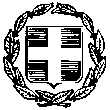                                                                                                      Αρ. Πρωτ. 2746ΕΛΛΗΝΙΚΗ    ΔΗΜΟΚΡΑΤΙΑ             			                 ΥΠΟΥΡΓΕΙΟ  ΠΑΙΔΕΙΑΣ ,ΕΡΕΥΝΑΣΚΑΙ ΘΡΗΣΚΕΥΜΑΤΩΝ                        ΠΕΡ. Δ/ΝΣΗ Π. & Δ. ΕΚΠ/ΣΗΣ ΑΤΤΙΚΗΣ 		                              Δ/ΝΣΗ  Π. Ε.   Β΄ ΑΘΗΝΑΣΠΟΛΙΤΙΣΤΙΚΑ ΘΕΜΑΤΑ			Ταχ. Δ/νση      Μεσογείων 448Ταχ. Κώδικας 153 42 Αγ. Παρασκευή   Πληροφορίες:   Ε. Κατσούφη                                    Τηλέφωνο:      2106392249  Ιστοσελίδα: http:///politistikabathinas.blogspot.gr